 No.584  1  de  abril,  2023 Notícias de Inazawa 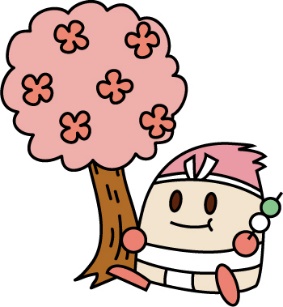 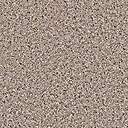 Você pode ler as “Notas de Inazawa” na internet.Por favor acesse o Home Page da Associação internacional dos amigos de Inazawa. http://inazawa-ifa.main.jp INFOMAÇÕES GERAISFavor utilizar as sucursais e o centro cívico mais próximos (Ochikakuno Shisho/Shimin Center wo Goriyō Kudasai) お近くの支所・市民センターをご利用くださいAs sucursais e o centro cívico oferecem diversos tipos de serviços no balcão, tais como a emissão de atestados, notificação de transferência de residência e registro familiar, pagamento dos impostos e tarifas municipais entre outros.● Emissão de atestados    Cópia do atestado de residência, atestado do registro familiar, atestado de registro do carimbo pessoal, etc. ●Notificação de transferência de residência e registro familiar   Mudança de entrada/ saída, mudança de endereço, registro de casamento, nascimento, óbito, etc.●Serviços tais como o pagamento dos impostos e tarifas municipais além de outros diversos serviços. Horário de funcionamento: Das 08h30 às 17h15, dos dias úteis. Dentistas de plantão durante o feriado consecutivo (Choki Renkyuchū no Shika Touban’i) 長期連休中の歯科当番医O horário de recepção será das 09h00 às 11h30. Favor entrar em contato por telefone durante o horário de recepção na data desejada e comparecer trazendo o cartão do seguro para a consulta.  Comunicado sobre o balcão de atendimento fora do horário de funcionamento da Divisão de Assuntos Civis (Shiminka Kakushu Jikangai Madoguchi no Goan’nai)市民課 各種時間外窓口のご案内●Balcão de atendimento nos finais de semana da Divisão de Assuntos Civis ▼No 4º sábado de todos os meses, das 09h00 às 12h00.▼Emissão da cópia do atestado de residência, de todos os registros e atestados (pessoa física), do atestado de registro do carimbo pessoal, solicitação do registro do carimbo pessoal, emissão/solicitação do cartão My Number (necessário agendar), etc. ※Não será oferecido o serviço de notificação de transferência de residência (mudança de entrada/ saída, mudança de endereço, etc.).●Balcão de emissão do cartão My Number ▼①Todas as quintas-feiras (17h15 às 19h30) ②No 2º e 4º sábado e no 4º domingo de todos os meses (5º domingo no mês de outubro). Das 09h00 às 12h00.▼É necessário agendar antecipadamente na Divisão de Assuntos Civis (32-1302)CURSOSCurso de Língua Japonesa (Nihongo Kōza) 日本語講座▼Data e horário: 21/05 a 22/10(aos domingos/ total de 20 aulas), das 10h00 às 12h00. ▼Local: Kinro Fukushi Kaikan ▼Público-alvo: Estrangeiros com mais de 16 anos de idade que residem/trabalham neste município.  ▼Vagas: Cerca 20 pessoas por classe (3 classes de acordo com o nível e por ordem de inscrição. Não haverá berçário.) ▼As despesas com o material serão por conta própria.▼ Inscrições: Favor trazer o formulário de inscrição preenchido na Divisão de Estudos Permanentes (0587-32-1440) do dia 07/04(sexta) ao dia 12/05(sexta) (os formulários também estão à disposição nas sucursais e no centro cívico).  ※Os detalhes podem ser acessados pelo site do Município de Inazawa ID 1001438, tais como os avisos escritos em inglês, português e chinês, etc. 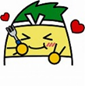 EVENTOSFestival de Árvores para Jardim de Inazawa ～Green Festival～ (Inazawa Ueki Matsuri ～ Green Festival) いなざわ植木まつり　～グリーンフェスティバル～20/04(quinta) a 29/04(feriado), das 09h30 às 17h00 (cancelado em caso de chuva).Local: Konomiya Sando e outros locais.※O estacionamento é limitado. Por favor, procurar utilizar os meios de transportes públicos.  ▼Contato: Divisão de Assuntos Agrícolas (32-1352)[Principais eventos] ■Distribuição de cupons de troca por árvores e mudas. 20/04(quinta), às 10h30. Quantidade: Para 300 pessoas (por ordem de chegada). Serão oferecidos cupons que poderão ser trocados por árvores e mudas nas lojas participantes do Konomiya Sando.  ■Sorteio de produtos locais (Furusato Chūsenkai)  21/04(sexta) à 29/04(feriado) ※Exceto nos dias 22/04(sábado) e 23/04(domingo).  Será realizado um sorteio de produtos especiais de nosso município para as pessoas que comprarem árvores e outros produtos. ■Demonstração do preparo de um bonsai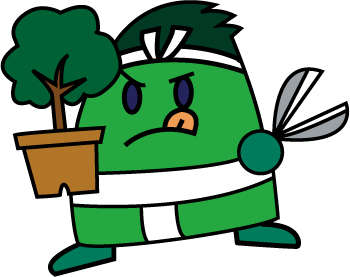   22/04(sábado) e 29/04(feriado), às 11h00.   Poderá observar de perto o preparo de um bonsai.■Dia de São Jorge de Inazawa (workshop para confecção de vasos de flores)  22/04(sábado), às 09h30.  Vagas: 30 pessoas (por ordem de chegada)  Taxa: 500 ienes  Na Espanha existe o costume do homem oferecer flores à mulher amada no dia 23/04 “Dia de São Jorge”, em referência a esse dia iremos confeccionar vasos de flores para ser oferecido à pessoa para quem desejamos demonstrar nossa gratidão.  ■Workshops  A programação e outras informações se encontram na tabela abaixo.  Modo de inscrição: Favor fazer a inscrição na Divisão de Assuntos Agrícolas até o dia 13/04(quinta) (sem falta), por FAX (32-1240) ou pelo formulário de inscrição do site do município, preenchendo o nome do curso, endereço, nome (furigana) e o número do telefone.Impostos do mês (Kongetsu no Zeikin) 今月の税金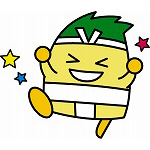 Imposto sobre bens fixos, imposto de Planificação Urbana (Pagamento antecipado /1ª parcela) Prazo de vencimento: 01/05(segunda)Dias de plantãoInstituição de Saúde LocalizaçãoTelefone29/04(feriado)iDental ClinicOrizu Kitayama 1-chome81-726430/04(domingo)MS　DENTAL　CLINICAmaikegotanda-cho24-041803/05(feriado)Clínica de Odontologia YawaseYawase-cho36-458104/05(feriado)Consultório Odontológico e de Consulta Domiciliar SakamotoOtsuka-cho33-080105/05(feriado)Consultório Odontológico HashimotoIshibashi 4-chome21-5566Nome do cursoData e horárioVagas (por sorteio)TaxaCurso para o cultivo de árvores frutíferas em vaso na varanda 21/04(sexta), às 13h30.15 pessoasGratuitoWorkshop de artesanato com bambu!23/04(domingo), às 10h00.10 duplas　(1 dupla/ 2 pessoas)GratuitoVamos confeccionar uma coroa de oliveira!22/04(sábado), às 13h30.10 duplas　(1 dupla/ 2 pessoas)GratuitoConfecção divertida de vasos de flores por pais e filhos!23/04(domingo), às 13h30. 10 duplas (1 dupla/ 2 pessoas)500 ienesCurso de Bonsai25/04(terça), às 14h00. 15 pessoas　500 ienesCurso de confecção de bola de musgo26/04(quarta), às 14h00. 15 pessoas500 ienesWorkshop para confecção de buquê de flores27/04(quinta), às 11h00.10 pessoas (pode ser acompanhado pelo responsável Gratuito